Einordnung in die Struktur des Bildnerischen Gestaltens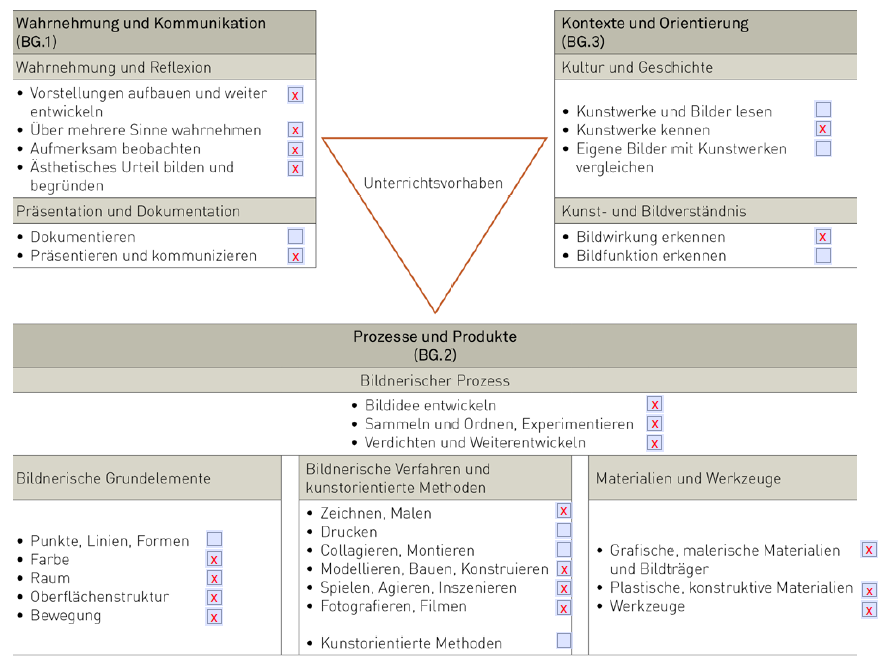 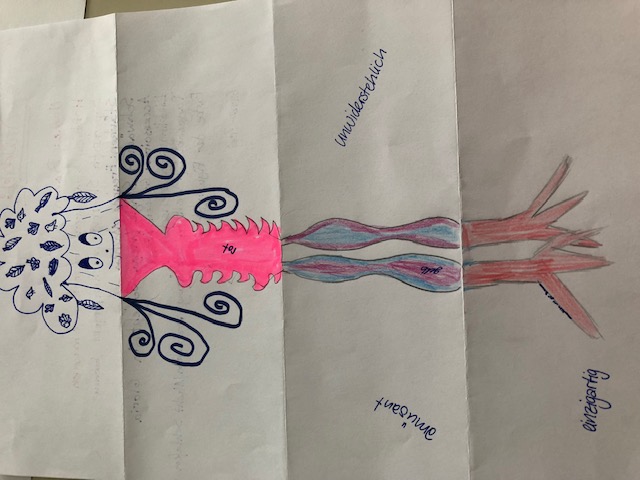 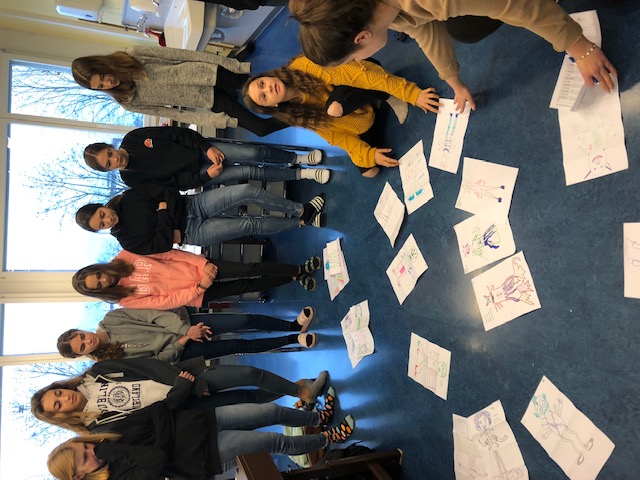 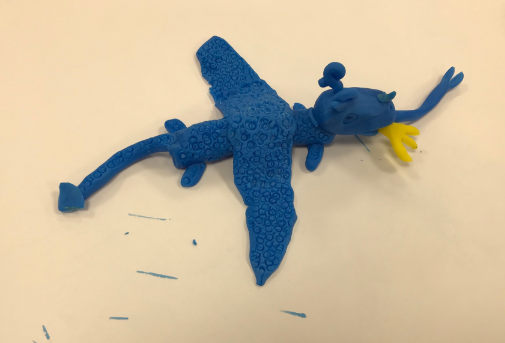 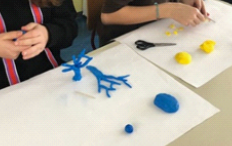 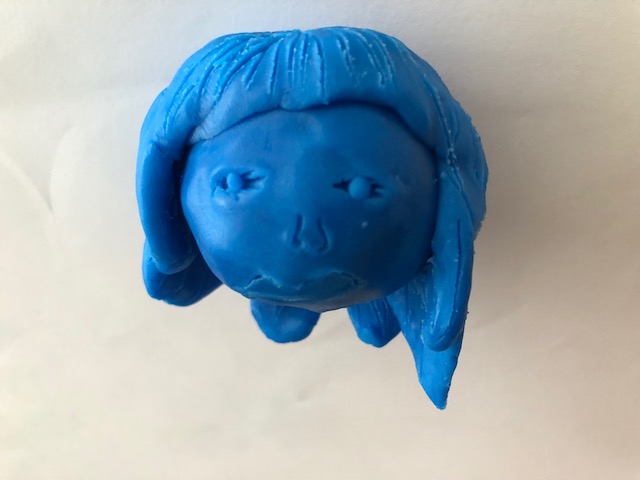 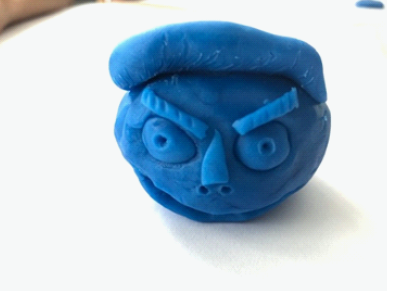 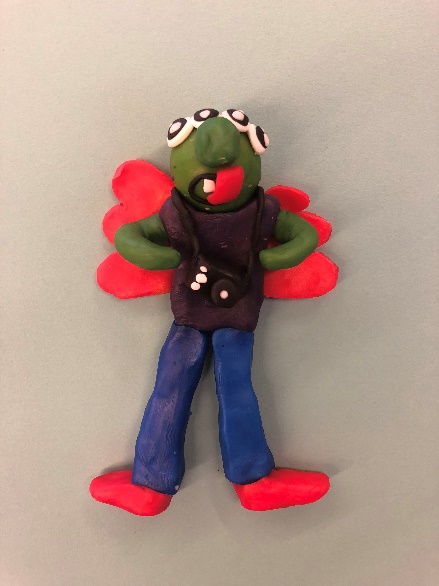 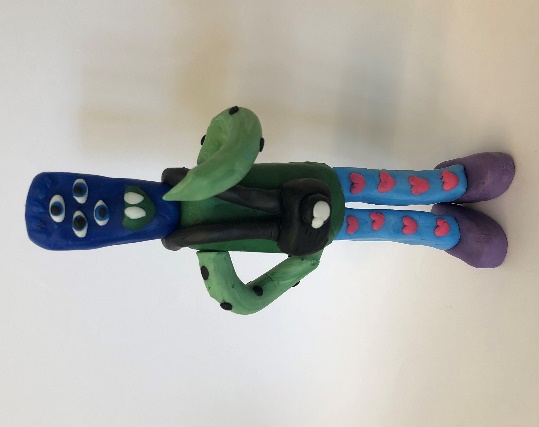 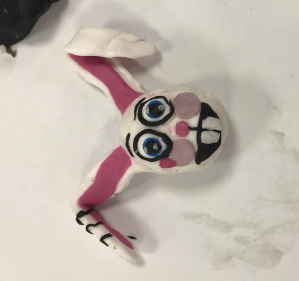 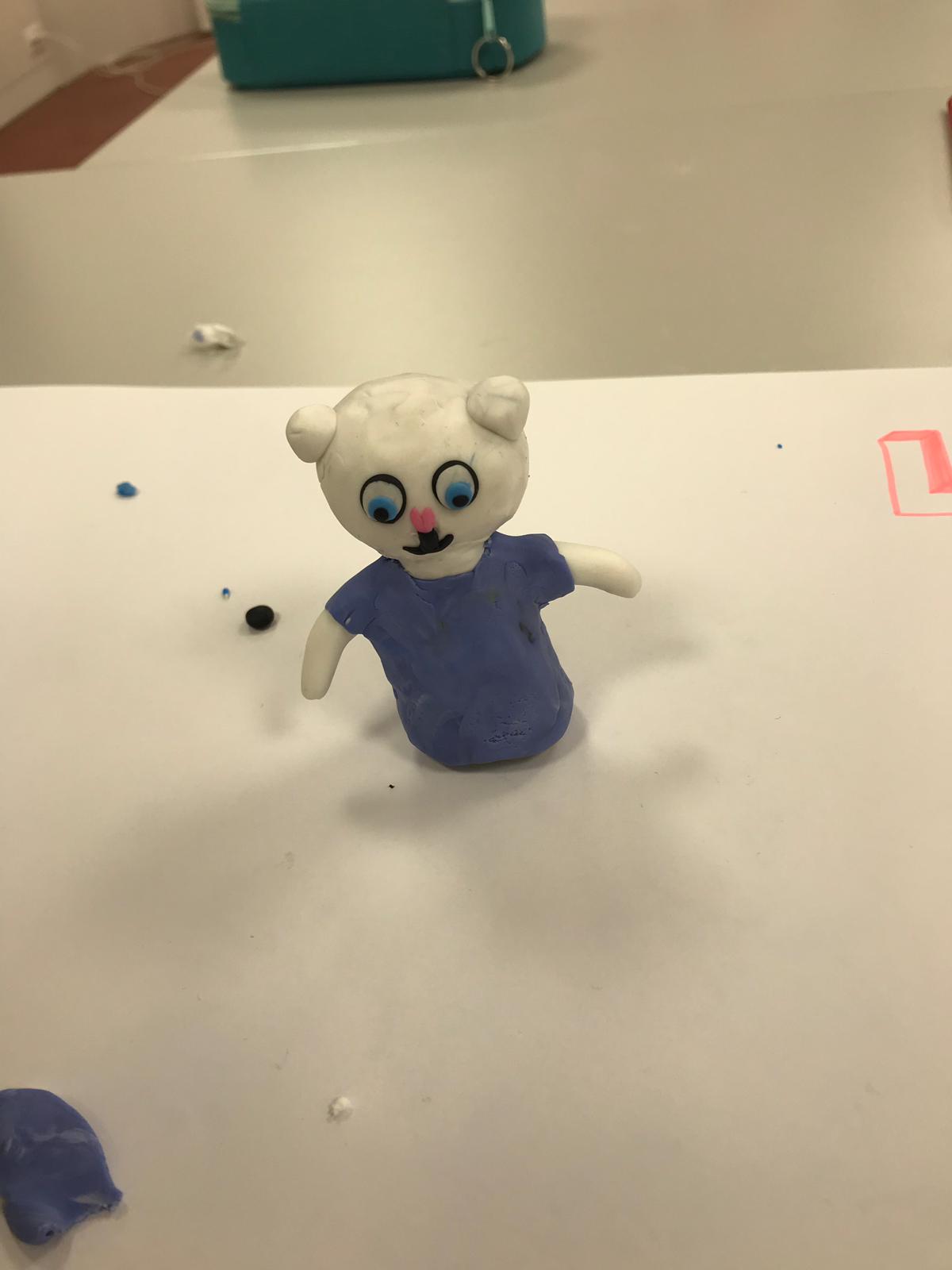 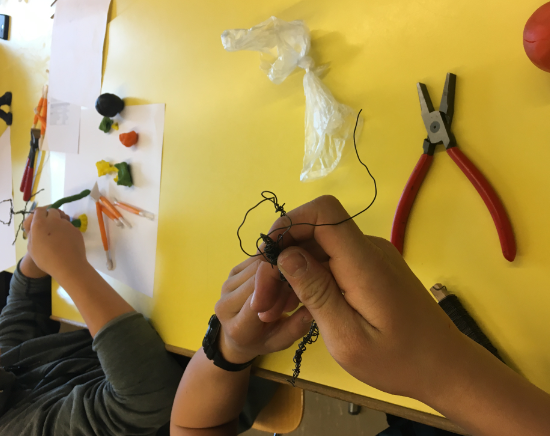 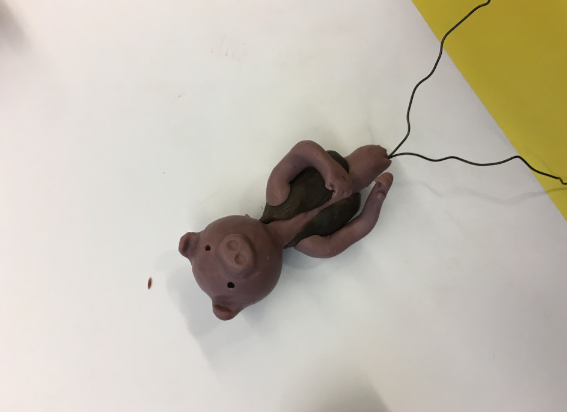 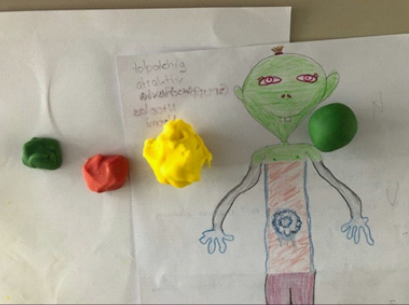 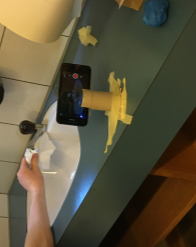 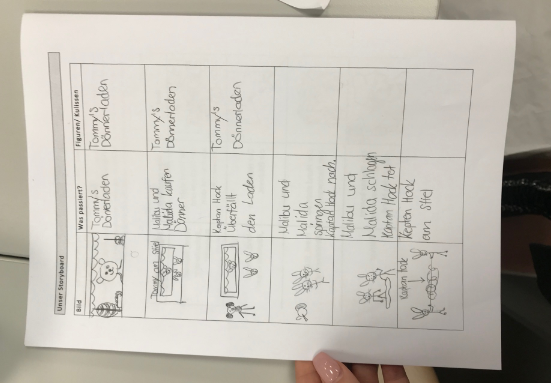 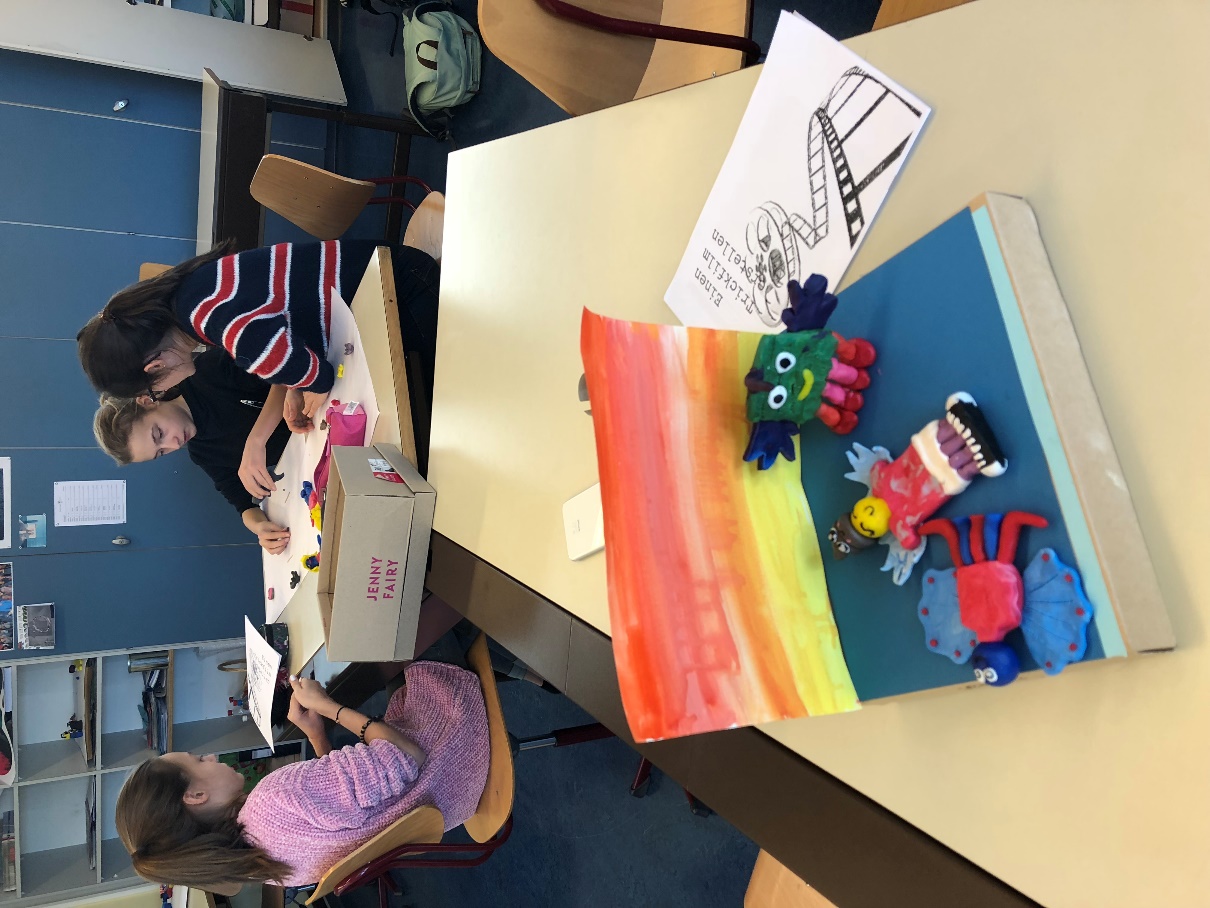 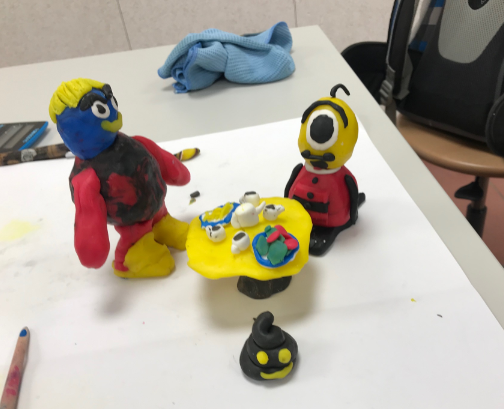 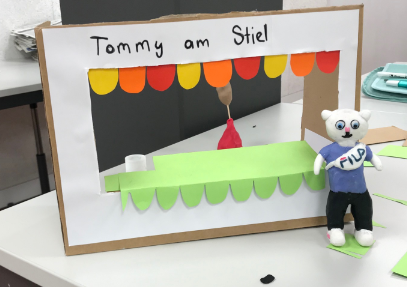 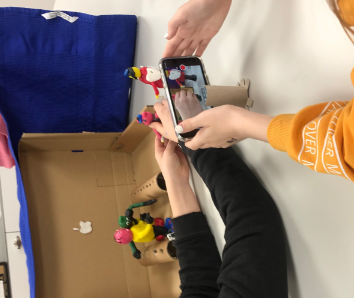 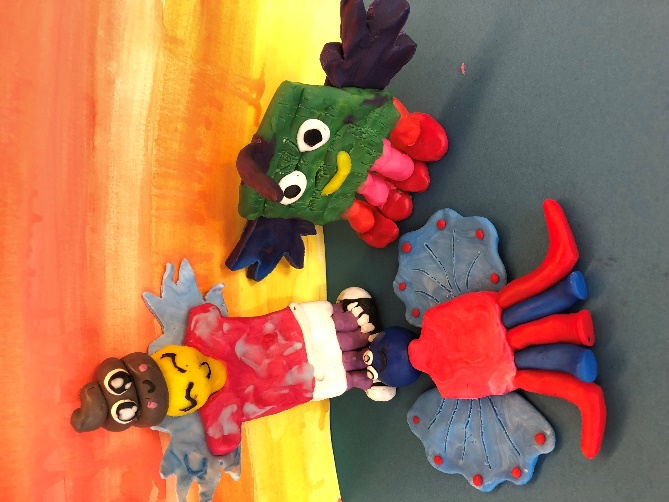 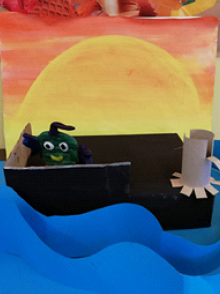 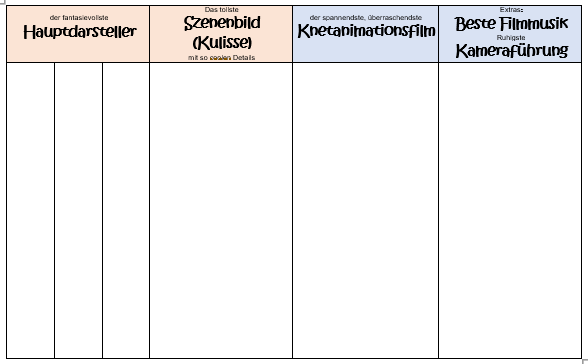 